MODUL KULIAHILMU PERKEMBANGAN GERAK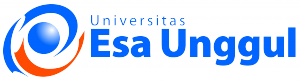 FAKULTAS FISIOTERAPIUNIVERSITAS ESA UNGGUL – JAKARTAKATA PENGANTAR	Puji syukur kita panjatkan kehadirat Allah SWT, Tuhan Yang Maha Esa yang telah memberikan rahmatnya sehingga modul kuliah Ilmu Perkembangan Gerak dapat terselesaikan. Modul ini dimaksudkan untuk dapat membantu proses perkuliahan Ilmu Perkembangan Gerak bagi mahasiswa sehingga dapat memperoleh pengalaman belajar yang diharapkan.	Modul Kuliah ini terdiri atas topik-topik yang berhubungan dengan Gerak manusia serta komponen-komponen yang terlibat dalam gerak dan fungsi pada manusia.. Untuk dapat dipahami dengan mudah, maka uraian penjelasan dalam modul dibuat berdasarkan perkembangan gerak pada manusia menurut sistem anatomi dan fisiologi. Modul ini juga dilengkapi dengan gambar-gambar untuk mempermudah pemahaman mahasiswa.	Semoga dengan adanya modul ini, capaian pembelajaran yang diharapkan dalam menunjang pencapaian kompetensi fisioterapi dapat diperoleh sesuai harapan.Terimakasih,								Jakarta,        2012                                                                               Tim PenyusunDAFTAR PUSTAKADaniel, Wayne W, 1995, Biostatistics, A Foundation for Analysis in the Health Sciences, New York : John wiley & Sons, incDomholdt E, 2000. Physical Therapy Research, Principles and Applications, 2nd Edition, London :WB Saunders CompanyDuvernoy HM, 2005. The Human Hippocampus, Functional Anatomy, Vascularization, Third Edition. NY : Springer-Verlag Berlin Heidelberg.Gallahue, D. L. 1998. Understanding Motor Development. USA: McGraw Hill companies.Ganong, W.F. 2003. Fisiologi Kedokteran. Ed.20. Jakarta : EGC.Goodman. Cavallaro, C. and Boissonnault, G.W. 1998. Pathology : Implication for the physical therapist. Philadelphia: W.B. Sounders Company.Hendelman, W. 2006. Atlas of Functional Neuroanatomy.2Sc. Ed. Boca Raton : CRC Press.Hiks, Carolyn M, 1995 , Reseach for Physiotherapists, Project Design and Analysis, USA : Churchill Livingstone.Kisner, Carolyn and Colby, Lynn Allen. 1996. Therapeutic Exercise Foundations and Techniques, Third Edition. Philladelphia: FA Davis company.Leonard, Charles T. 1998. The Neuroscience of Human Movement. USA : Mosby.Magoun, HW. 2005. American Neuroscience in The Twentieth Century. Tokyo: AA Balkema Publisher.Noback RC, Strominger LN, Demares RJ, Ruggeiro DA, 2005. The Human Nervous System, Sixth Edition, NY : Humana PressPurves D, Ugustine GJ, Fitzpatrict D, Hall WC, Lamantania AS, Mcnamara JO, William SM, 2004. Neuroscience, Third Edition, USA : Sinauer Associates Publishers.Ropper AH, Brown RH, 2005. Principle of Neurology, Eighth Edition, NY : McGraw Hill CompaniesRohkamm R, 2004. Color Atlas Neurology, NY : Thieme Stuttgard.Sherwood, Lauralee. 2001. Fisiologi Manusia : dari sel ke sistem, Jakarta: EGC.Smith, Laura K. 1996. Brunnstrom’s Clinical Kinesiology, Fifth Edition. Philadelphia: F.A Davis Company.Thomson, Ann. Alison , Skiner. Joan, Piercy. 1991. Tidy’s Physiotherapy. Great Britain: Butterworth-Heinemann.White, SJ. 2008. USMLE Raod Map Neuroscience. 2Sc. Ed. New York: McGraw Hill companiesZasler. ND. Katz, ID. Zafonte, DR. 2007. Brain Injury Medicine, Principles and practice. New York : Demos Medical Publishing.